Bromley Bulldogs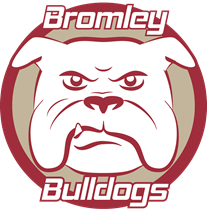 Player Code of Conduct 2021-22 SeasonThis Code of Conduct explains what we expect of you and what you can expect from us. It provides the basis upon which we can build high and common standards in all teams and work together to develop your talents in a fun and enjoyable way.All Area players will be asked to agree to the terms of this Conduct when accepting their place in the Area Squad.What we expect of a Bromley Bulldog PlayerYour Responsibilities:• Be responsible for being prepared for matches. This includes sufficient training/practice outside of the Area setup in order to develop your game.• Be responsible for asking and recording cricket related feedback from all coaches involved in your development.• Be involved in the highest standard of Club or School cricket appropriate to your development.• Ensure your availability has high priority, although, we do not expect it to have priority over everything else, all the time.• Most importantly, look to enjoy, be grateful for and maximise the cricket opportunities available to you in the Area Programme.Arriving at your session:• Please arrive promptly at the requested time of your coach. Punctuality is essential to make the most out of all training sessions and matches.• Wear the Bromley Bulldogs kit where possible, to show your pride in playing for the Bulldogs through your attire, and to also show that we are together as a team.• Please ensure that you make your coach aware of any illness/injury ideally before the day of your session/match, or if on the day, as early as possible, so that the coach can help in making any decisions.The way we play: Our conductThe basis of all things successful is good discipline and dedication. Accordingly, Area players need to set high standards of discipline and good behaviour, and always maintain them.• We will take notice of reports not only on performance, but also of individual player attitude in matches at School or Club level. Playing for your Area brings with it the responsibility to  demonstrate how Area Players behave.• You should take every opportunity to show respect to and thank appropriately the Officials, Players, Coaches, Managers and Venue/Grounds Staff involved in your cricket and encourage your team mates to do the same and to be gracious in victory and defeat. • Proper care must be taken of facilities e.g. training areas and changing rooms must be kept tidy and left how they are found.• All players must abide by the rules laid down by England and Wales Cricket Board withregard to the wearing of helmets.• Never engage in, or tolerate, offensive, insulting, or abusive language or behaviour.• Bullying will not be tolerated.• Players must abide by the Social Media Policy and not use any form of socialmedia to bully or make derogatory remarks about all others involved in the Area game,including other teams, players, umpires, and scorers.• Players must not ask their coach or any other Area staff to be “friends” with them onany Social Media platforms.• Players must communicate with their Coach and any Area staff via their parent/guardian.If over the age of 16, provided parental consent has been given, players and coaches may communicate via approved messaging services provided the parent is always copied in.• Look to fulfil your Cricket Programmes with School, Club or Area as best you can as and take responsibility for communicating with relevant parties to ensure an effective life balance.Welfare:We hope your time with the Bromley Bulldogs will be as enjoyable and memorable as possible. We do however understand that, on occasions, players and parents may have concerns. It is important to try to clarify and deal with any concerns at an early stage. In the first instance, please speak to your Area Coaches or if they are not available, or you do not wish to speak to them, our Area Managers or Safeguarding Officers:Rob Ferley (Head Area Coach) - 07740 589596 -  rsferley@eastbourne-college.co.uk Alex Blake (Area Coach) - 07957 282077 -  alexblake25@hotmail.com Bromley Bulldogs have an Area Safeguarding Officer who is responsible for the welfare of our young players and a County Safeguarding Officer who has overall responsibility for welfare in the County. Please feel free to contact them if you have any welfare concerns.Bromley Area Safeguarding Officer:Hannah Crisp – 07910 522499 – h.crisp91@gmail.com County Safeguarding Officer:Bridget Owen – 07807 026247 – bridget.owen@kentcricket.co.ukSigned………………………………………………………………………            Date…………………………………..